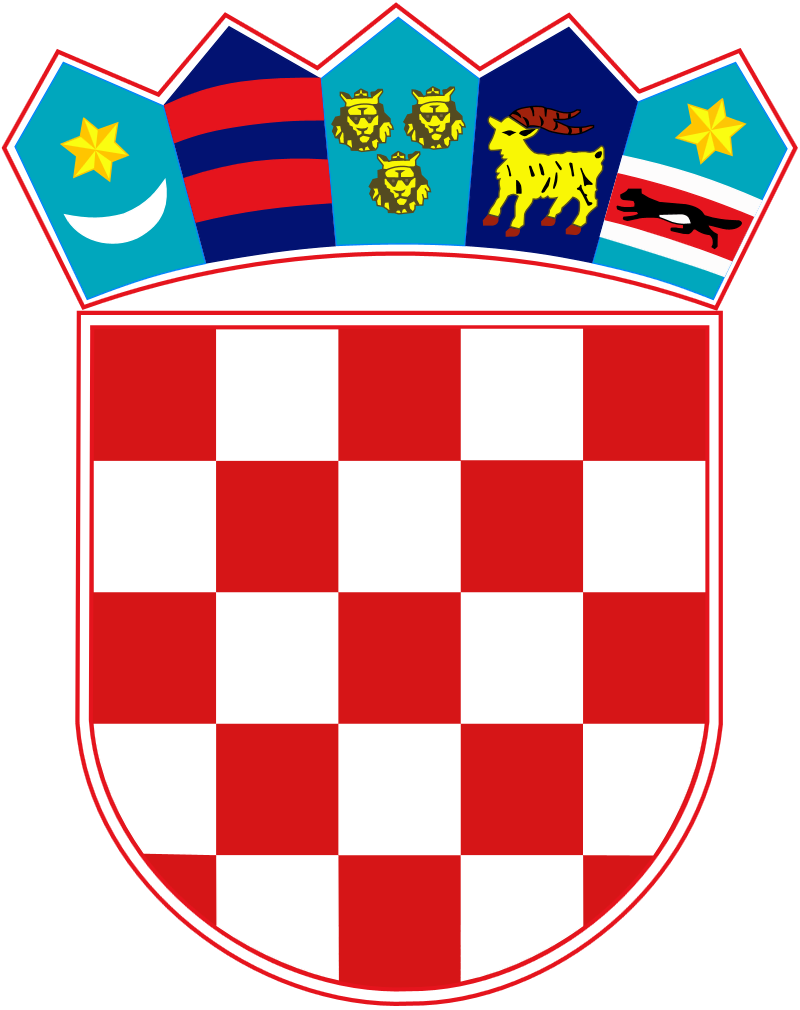 REPUBLIKA HRVATSKASREDIŠNJI DRŽAVNI URED ZA HRVATEIZVAN REPUBLIKE HRVATSKEJavni natječajza imenovanje zamjenika/ce državnog tajnika Središnjeg državnog ureda za Hrvate izvan Republike HrvatskeOpis poslova ipodatci o plaći radnog mjestaZAMJENIK/CA DRŽAVNOG TAJNIKA1 izvršitelj/ica na razdoblje od četiri godineOPIS POSLOVA Zamjenjuje državnog tajnika Središnjeg državnog ureda (dalje Ureda) u slučaju njegove odsutnosti ili spriječenosti; obavlja najsloženije poslove iz djelokruga Ureda; koordinira poslove vezane uz zaštitu prava i interesa Hrvata izvan Republike Hrvatske; koordinira  izradu i provedbu planova rada ustrojstvenih jedinica Ureda; koordinira poslove strateškog planiranja sukladno propisu kojim se uređuje sustav strateškog planiranja i upravljanja razvojem Republike Hrvatske te surađuje s tijelom državne uprave nadležnim za poslove regionalnog razvoja i fondova Europske unije kao Koordinacijskim tijelom državne uprave; koordinira poslove izrade plana zakonodavnih aktivnosti i poslove procjene učinaka propisa; prati aktualna vanjskopolitička zbivanja; koordinira i nadzire provedbu ciljeva zacrtanih u aktima strateškog planiranja i Zakonu o odnosima Republike Hrvatske s Hrvatima izvan Republike Hrvatske; koordinira nadzor nad zakonitošću rada Hrvatske matice iseljenika; surađuje s drugim tijelima državne uprave i koordinira obavljanje upravnih i stručnih poslova koji se odnose na pomoć pri ostvarivanju prava Hrvata izvan Republike Hrvatske; surađuje i kontaktira sa šefovima diplomatskih misija i konzularnih ureda Republike Hrvatske u svijetu po pitanju brige i zaštite Hrvata izvan Republike Hrvatske; surađuje sa stranim diplomatskim predstavništvima u Republici Hrvatskoj i u državama u kojima žive Hrvati izvan Republike Hrvatske kao i sa nadležnim tijelima i institucijama u državama u kojima žive Hrvati; sudjeluje na međunarodnim konferencijama i stručnim skupovima iz djelokruga Ureda; koordinira provedbu programa i projekata u nadležnim ustrojstvenim jedinicama Ureda te obavlja i druge poslove po nalogu državnog tajnika.PODATCI O PLAĆI RADNOG MJESTAPlaću radnog mjesta zamjenika/ce državnog tajnika Središnjeg državnog ureda za Hrvate izvan Republike Hrvatske čini umnožak koeficijenta složenosti poslova radnog mjesta, koji iznosi 4,549 i osnovice za izračun plaće, a utvrđen je člankom 151.a stavkom 1. točka 1. Zakona o državnim službenicima (Narodne novine, broj 92/2005, 107/2007, 27/2008, 34/2011, 49/2011, 150/2011, 34/2012, 37/2013, 38/2013, 1/2015, 138/2015 - Odluka Ustavnog suda Republike Hrvatske, 61/17, 70/19,  98/19 i 141/22).